Hague Agreement Concerning the International Registration of Industrial DesignsAgreement on the Withdrawal of the United Kingdom from the European Union: implications for international registrations under the Hague System  The Agreement on the Withdrawal of the United Kingdom of Great Britain and Northern Ireland from the European Union and the European Atomic Energy Community (hereinafter referred to as “the Withdrawal Agreement”), provides for a transition period starting on 
February 1, 2020, the date on which the United Kingdom will leave the European Union, and ending on December 31, 2020.  The International Bureau of the World Intellectual Property Organization (WIPO) wishes to inform users that international registrations under the Hague System designating the European Union, including such international registrations made during the above-mentioned transition period, will continue to have effect in the United Kingdom during this period.  Finally, under the Withdrawal Agreement, the United Kingdom will take measures to ensure that holders of international registrations that have obtained protection for their designs in the European Union before the end of the transition period will have their rights preserved in the United Kingdom after this period has ended.  The International Bureau of WIPO will provide more information on the above-mentioned measures as soon as further details become available.  January 30, 2020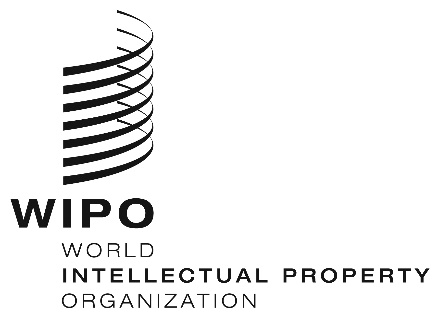 INFORMATION NOTICE NO. 2/2020INFORMATION NOTICE NO. 2/2020INFORMATION NOTICE NO. 2/2020